Classroom Supplies				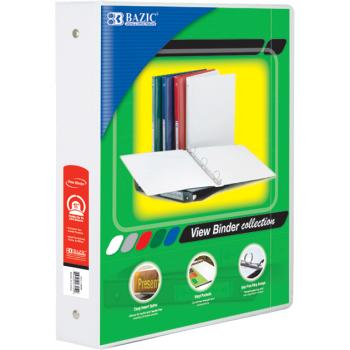 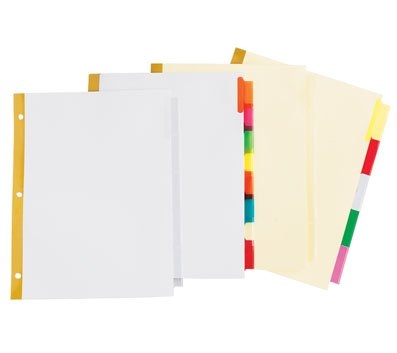 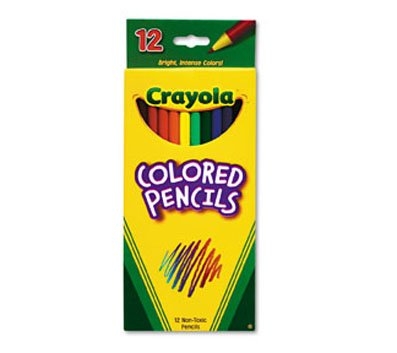     (4) Three Ring Binders		        Insertable Tab Dividers              Colored Pencils    (One 2” and three 1 ½“)			  (4 packs of 5)                              (1 box)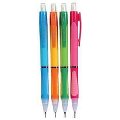 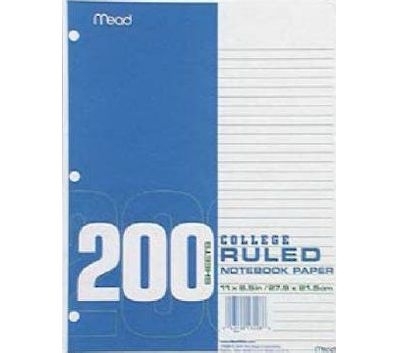 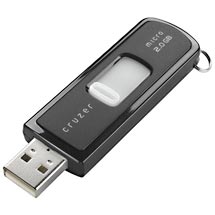        Pencils/ Erasers                        Loose Leaf Paper                             (Wooden or Mechanical)                   (College Ruled)                                            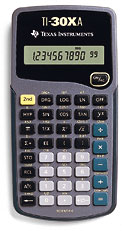 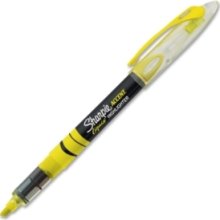 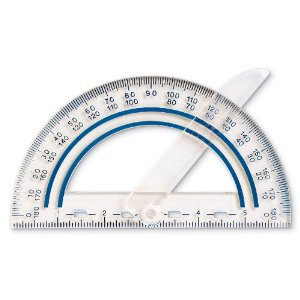 Optional Supplies1 Box of Kleenex Tissues, 1 Roll of Paper Towels, and 1 Container of Clorox Wipes.